www.greenschoolprishtine.weebly.com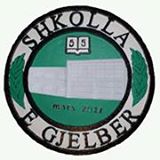 	Shkolla e Gjelbër-Prishtinë	Planifikimi dhe realizimi i aktiviteteve edukativoarsimore per muajin Tetor 2014	KlasaVI,VII,VIII,IX  apo klubi    “ Teknologët e rinj “, lënda mësimore Teknologji –TIKMësimdhënësi :  Kumrie Maqedonci                                                                                                                                                  Vërtetoi:DataFotot e aktivitetitFotot e aktivitetitPërshkrimi i aktivitetit10.10.2014               24.10.2014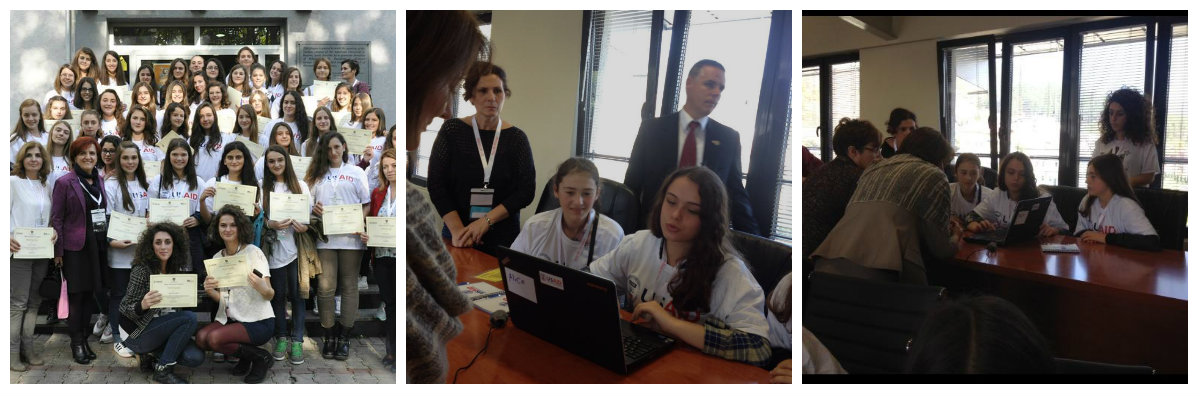 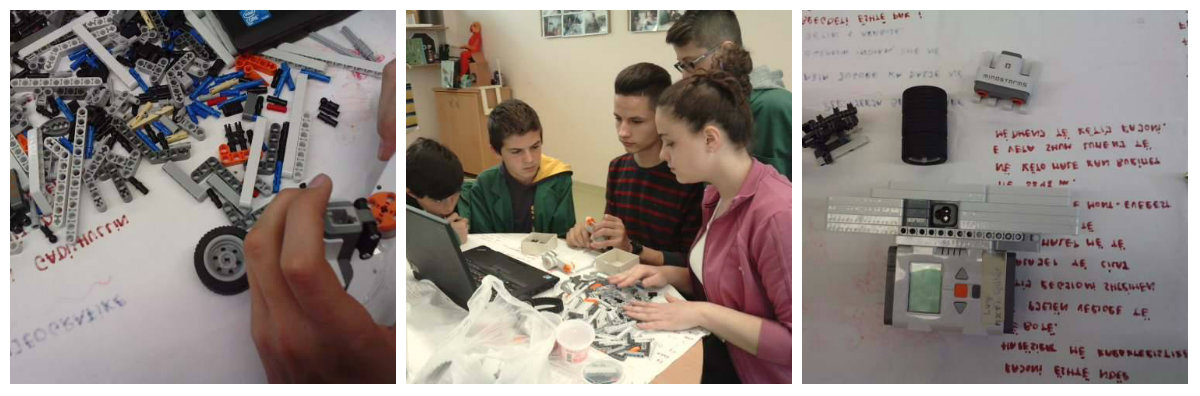 Dita ndërkombëtare e “Gruas “ ,e organizuar nga BEP – USAID . Aktiviteti “Vajzat dhe Teknologjia “ në këtë aktivitet morrën pjesë 6 vajza ,të cilat u çertifikuan me mirënjohje   Montimi i robotit NXT Në këtë aktivitet morrën pjesë këta nxënës:Flokart Pajaziti Altina Beka Festim Asllani Valon Kuleta Besim Sfirca Këta nxënës , montuan robotin “Arkën fiskale “ ,si dhe objekte të ndyshme . Dita ndërkombëtare e “Gruas “ ,e organizuar nga BEP – USAID . Aktiviteti “Vajzat dhe Teknologjia “ në këtë aktivitet morrën pjesë 6 vajza ,të cilat u çertifikuan me mirënjohje   Montimi i robotit NXT Në këtë aktivitet morrën pjesë këta nxënës:Flokart Pajaziti Altina Beka Festim Asllani Valon Kuleta Besim Sfirca Këta nxënës , montuan robotin “Arkën fiskale “ ,si dhe objekte të ndyshme . Dita ndërkombëtare e “Gruas “ ,e organizuar nga BEP – USAID . Aktiviteti “Vajzat dhe Teknologjia “ në këtë aktivitet morrën pjesë 6 vajza ,të cilat u çertifikuan me mirënjohje   Montimi i robotit NXT Në këtë aktivitet morrën pjesë këta nxënës:Flokart Pajaziti Altina Beka Festim Asllani Valon Kuleta Besim Sfirca Këta nxënës , montuan robotin “Arkën fiskale “ ,si dhe objekte të ndyshme . 